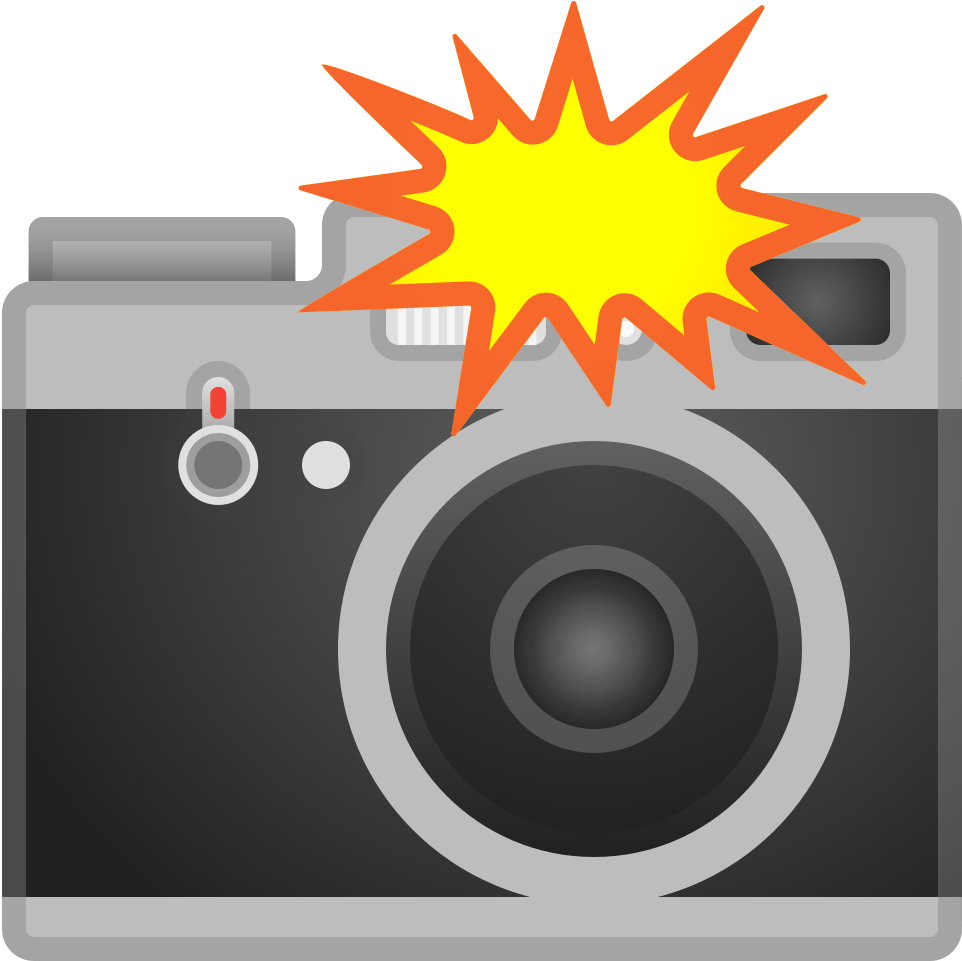 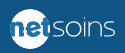 L’objectif des situations professionnelles proposées est de donner des pistes d’exercices pour faire utiliser de façon régulière le logiciel par nos élèves.